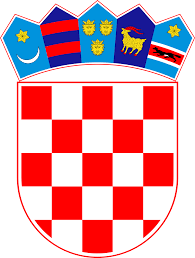 Predmet:   POZIV davateljima usluga za predstavljanje ponuda prema javnom pozivu br.1/2024Sukladno članku 15. stavku 4. Pravilnika o izvođenju izleta, ekskurzija i drugih odgojno-obrazovnih aktivnosti izvan škole (NN br. 67/14, 81/15 i 53/21; u daljnjem tekstu Pravilnik), zajedničko Povjerenstvo za provedbu javnog poziva i izbor najpovoljnije ponude OŠ Runović, na svom 2. sastanku održanom 15.02.2024. god. odabralo je ponude dolje navedenih davatelja usluga (abecednim redom) koje će biti predstavljene  roditeljima učenika 7. i 8. razreda OŠ Runović za koje se organizira školska ekskurzija: L.M.D. Travel, Građanskih hrvata 4, 21300 MakarskaPerla svjetska putovanja d.o.o., Ante Starčevića 16, 21260 ImotskiSmokvina accommodation & travel, Požeška 18, 21000 SplitObavještavamo Vas da će se predstavljanje ponuda održati na zajedničkom roditeljskom sastanku u OŠ Runović, Runović 211,21261 Runović u utorak, 20.02.2024. u 16.00 sati.Potencijalni davatelji usluga pozvani su prezentirati svoje ponude s pojedinačnim trajanjem od najdulje 15 minuta  (Pravilnik čl.15, stavak 5). Redoslijed prezentiranja ponuda utvrđuje se prema abecednom redu potencijalnih davatelja usluga.	PovjerenstvoDostaviti:1. Davatelji usluga prema gore navedenom popisu2. Web stranice navedenih školaREPUBLIKA HRVATSKA                                                OSNOVNA ŠKOLA RUNOVIĆ                                                                                             Runović 211, 21261 Runović                                                                                           KLASA: 602-01/24-09/2                                                                                                                                        URBROJ: 2181-325-24-1                                                                                                           Runović, 16.veljače 2024.g.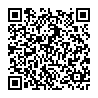 